ענן דלת נר ועיסה – מאוהל שרה לאוהל רבקהוַיְבִאֶהָ יִצְחָק הָאֹהֱלָה שָׂרָה אִמּוֹ וַיִּקַּח אֶת רִבְקָה וַתְּהִי לוֹ לְאִשָּׁה וַיֶּאֱהָבֶהָ וַיִּנָּחֵם יִצְחָק אַחֲרֵי אִמּוֹ: (ברא' כד סז).בראשית רבתי על הפסוק -  אהבת האדם אחרי אשתועד שלא נשא אדם אשה אהבתו הולכת אחר הוריו. משנשא, אהבתו הולכת אחר אשתו, שנאמר: "וינחם יצחק אחרי אמו".בראשית רבה ס טז פרשת חיי שרה – מאוהל שרה לאוהל רבקה"ויביאה יצחק האהלה שרה אמו" (בראשית כד סז). כל ימים שהיתה שרה קיימת היה ענן קשור על פתח אוהלה, כיון שמתה פסק אותו ענן, וכיון שבאת רבקה חזר אותו ענן. כל ימים שהיתה שרה קיימת, היו דלתות פתוחות לרוחה, וכיון שמתה שרה פסקה אותה הרוחה, וכיון שבאת רבקה חזרה אותה הרוחה. כל ימים שהיתה שרה קיימת, היה ברכה משולחת בעיסה, וכיון שמתה שרה פסקה אותה הברכה, כיון שבאת רבקה חזרה. כל ימים שהיתה שרה קיימת היה נר דולק מלילי שבת ועד לילי שבת, וכיון שמתה פסק אותו הנר, וכיון שבאת רבקה חזר.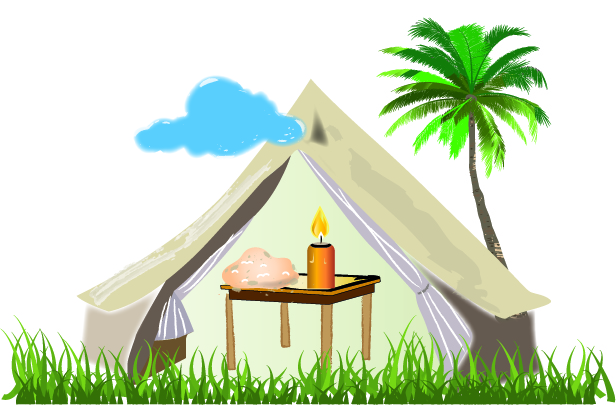 שבת שלום מחלקי המיםנֵר מְהַבְהֵבמִשַּׁבָּת לְשַׁבָּתכָּמֵהַּ הַלֵּבלְבֵֵן אוֹ לְבַתעָנָן קָשׁוּררֶחֶם סָגוּרבְּרָכָה בַּעִסָּהמְהוּלָה בְּלוּלָהבְּדִמְעָה שֶׁל שִׂמְחָהבַּעֲתִירָה וּתְפִלָּהוְדֶלֶת הָעוֹלָם נְעוּלָהדוֹר אָבוֹת וְאִמָּהוֹת חוֹלֵף בְּשֵׂיבָהוְדוֹר בָּנִים וּבָנוֹת בָּא בְּתִפְאָרָהשׁוּב מֵאִיר וְדוֹלֵקהַנֵּר שֶׁכָּבָהשׁוּב סוֹכֵךְ וְחוֹבֵק הֶעָנָן שֶׁכָּלָהשׁוּב תּוֹפַחַת הָעִסָּה בְּנִחוּמִים שֶׁל אַהֲבָהוְדֶלֶת לָעוֹלָם פְּתוּחָה בִּרְוָחָה